«Внимание – дети!»07 по 25 июня 2018 года на территории г.Брянска в целях стабилизации аварийности с участием несовершеннолетних, активизации работы   по профилактике детского дорожно-транспортного травматизма и обеспечения безопасности детей и подростков в период летних каникул проводится профилактическое мероприятие «Внимание – дети!».  В школьном летнем  оздоровительном  лагере «Радуга»  9 июня  прошли профилактические мероприятия  «Убедись в безопасности перехода»,  «Мото детям не игрушка» с участием старшего инспектора ГИБДД  К.А.Дугина. 13 июня в  воспитанники отряда «ЮИД» приняли участие в интерактивном профилактическом занятии  «Правила движения достойны уважения». Ежедневно в летнем лагере «Радуга»,  в трудовом объединении проводятся инструктажи, беседы по безопасности дорожного движения.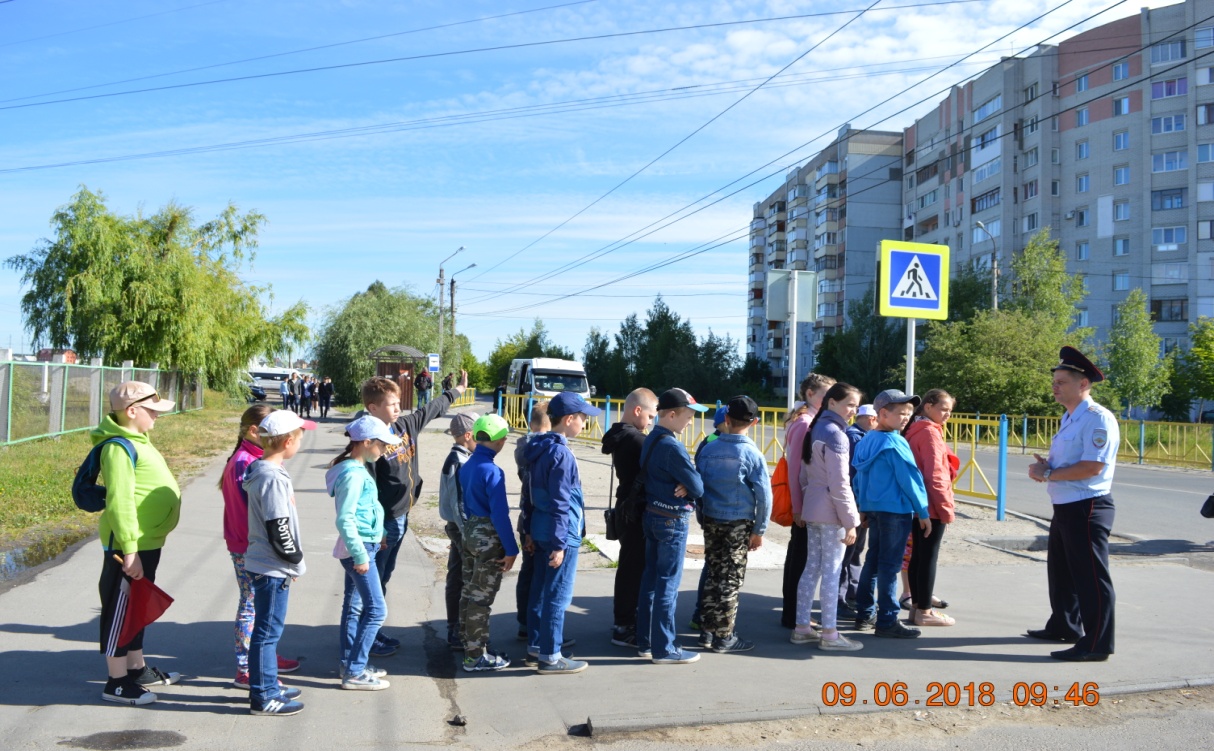 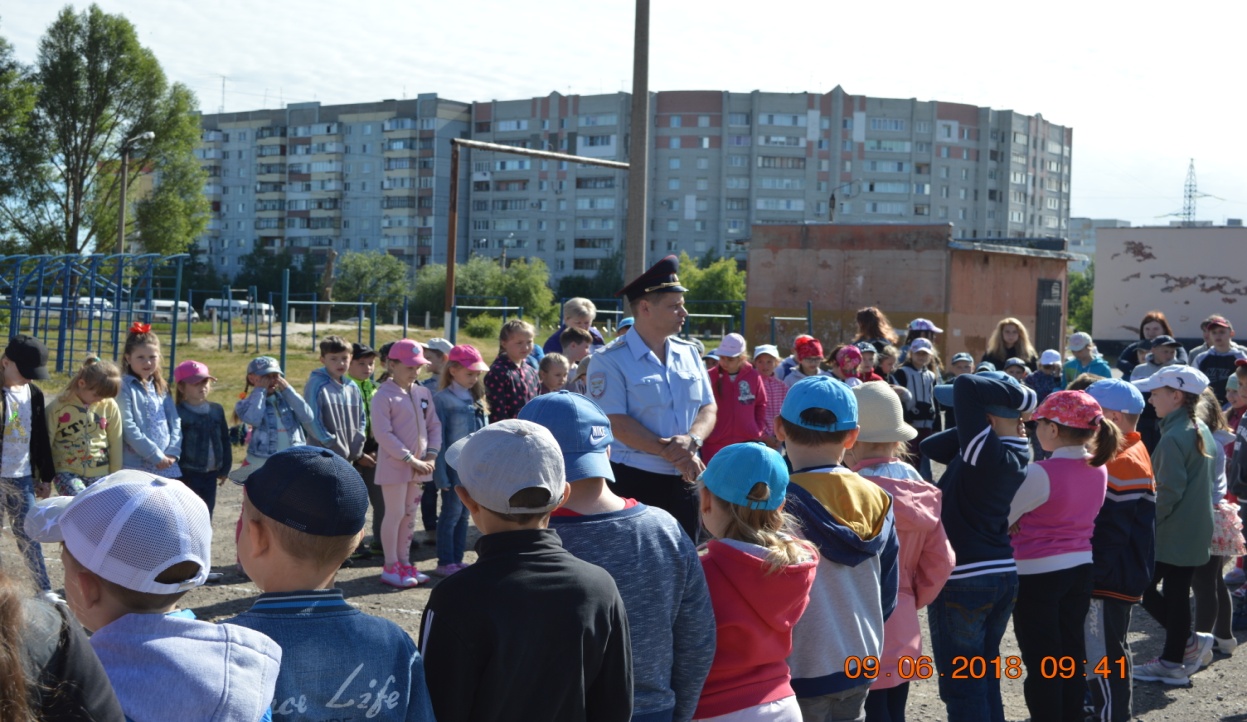 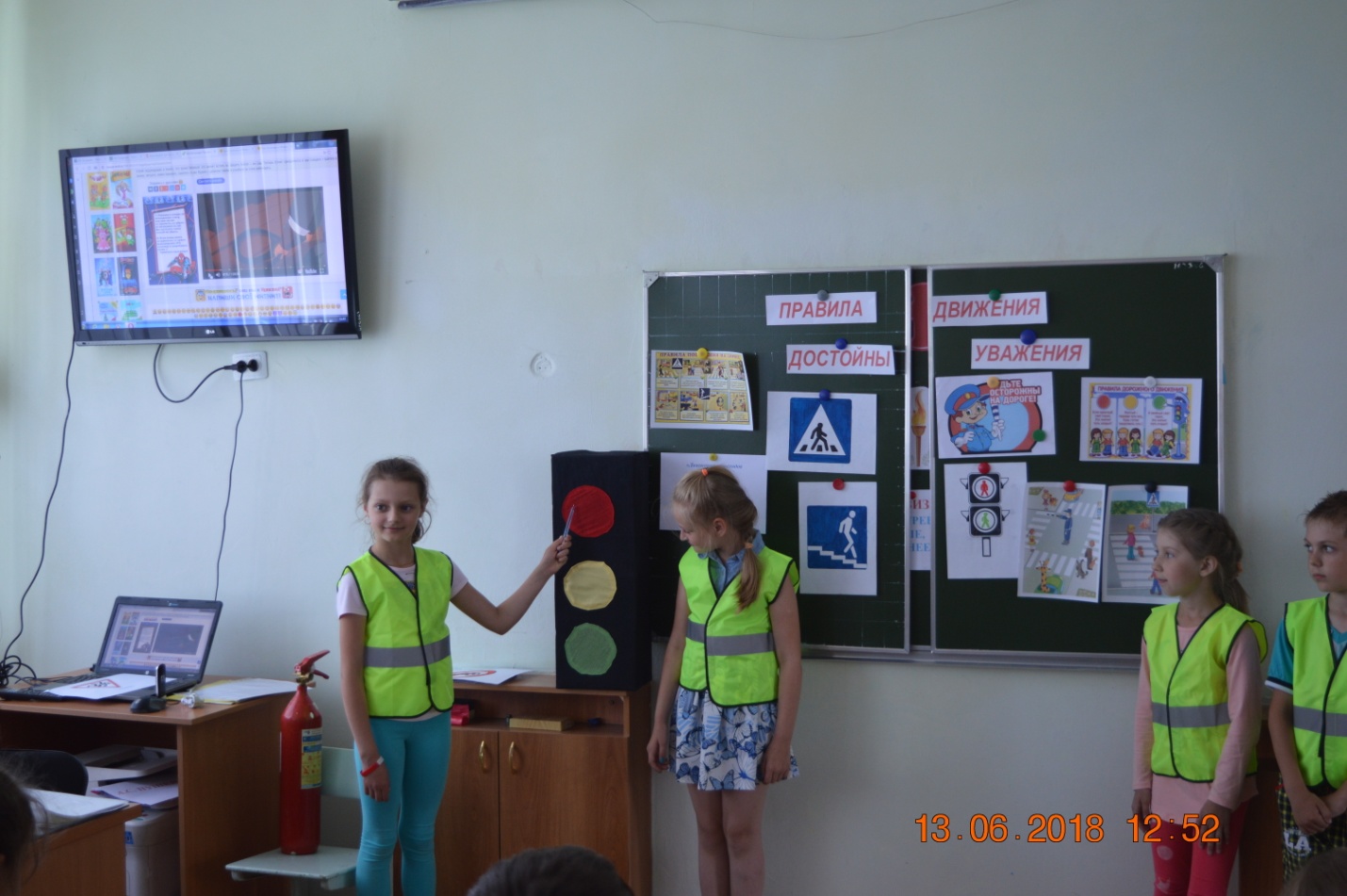 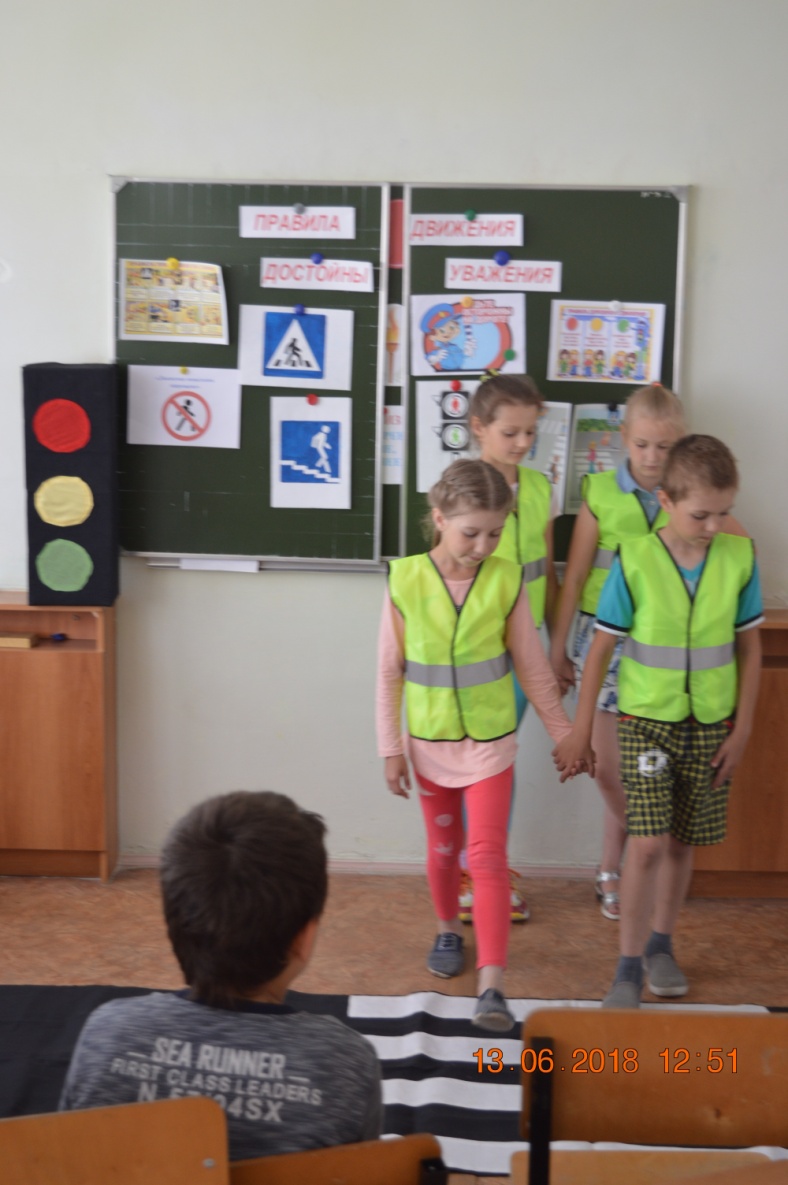 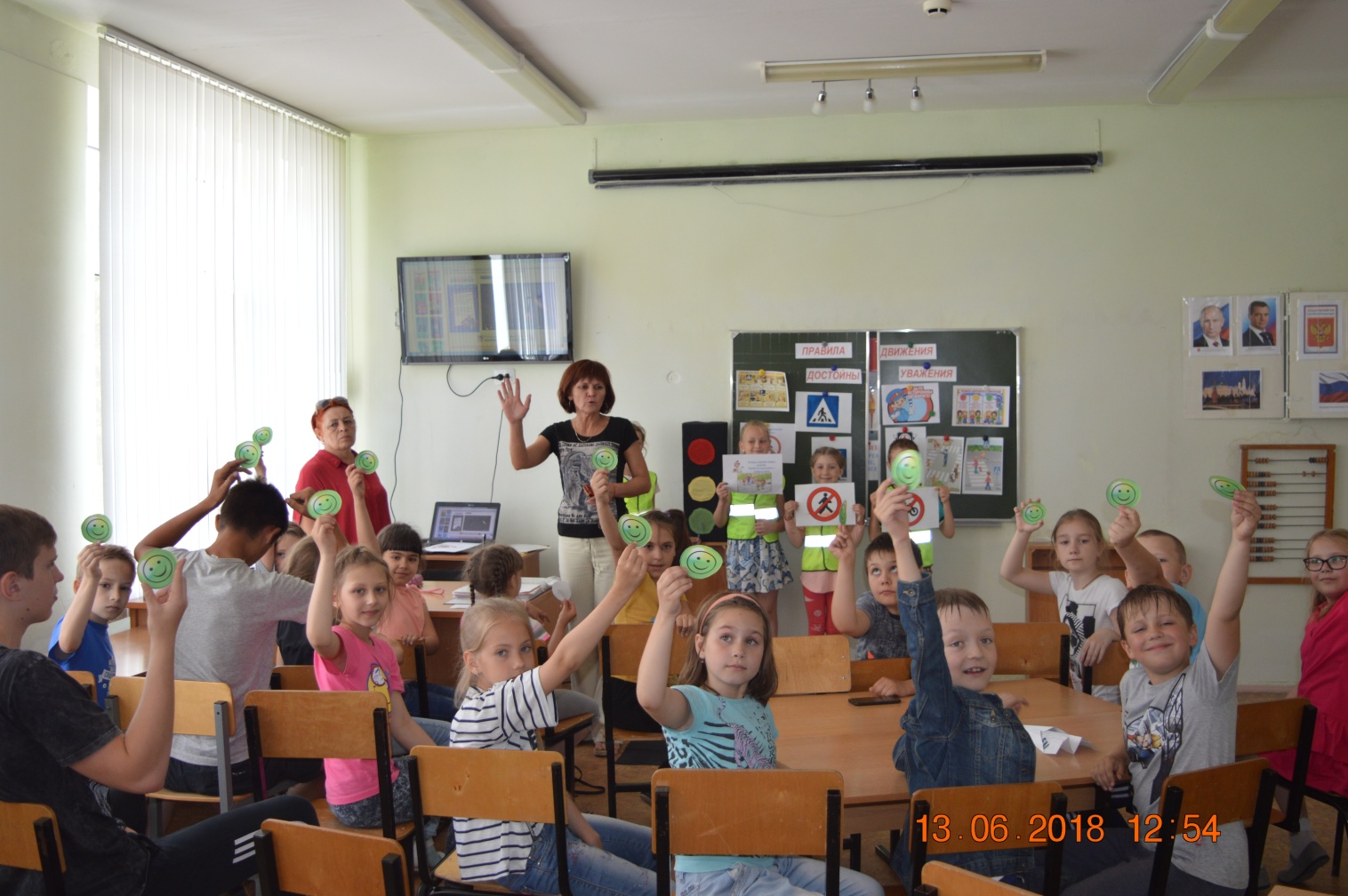 